Заверка на заявление за постоянен адресХарактеристика на услугатаЗаявителят или изрично упълномощеното лице подава попълнена бланка на " Заявление за постоянен адрес" с приложени документи съгласно чл.92, ал.2-ал.7 от ЗГР в Центъра за услуги и информация на граждани.Адресната регистрация се извършва веднага, само ако адреса е включен в националния класификатор на настоящите и постоянни адреси в Република България. Заявителя получава удостоверение за постоянен адрес.При необходимост от уточняване на административен адрес се извършват допълнителни проверки в други структурни звена от общинската администрация - дирекция "УТЗИ”.Правно основаниеЗакон за гражданската регистрация - чл. 92, ал.2-чл.9;чл.93, ал.1-ал.7,чл.95Описание на резултат от услугатаИзвършване на адресна регистрация и издаване на удостоверение за постоянен адрес Място на заявяване на услугатаЦентър за услуги и информация на гражданите
- гише „ЕСГРАОН”
в сградата на Община Дулово,
ул.”В.Левски” №18,
партерен етаж,
тел. 0864/2 31-13; 0864/2 24-24Място на предоставяне на услугатаЦентър за услуги и информация на гражданите
- гише „ЕСГРАОН”
в сградата на Община Дулово,
ул.”В.Левски” №18,
партерен етаж,
тел. 0864/2 31-13; 0864/2 24-24Изискуеми документи и образци :Заявление за постоянен адресУведомително писмо от МВР за разрешено постоянно пребиваване или удостоверение от МП за придобито българско гражданство      /за чужденци /Документ за собственост; договор за ползване на имота за жилищни нужди ; декларации по чл.92, ал.3 ; чл.92, ал.6 от ЗГР за съгласие на собственика на имота за извършване на адресна регистрация по постоянен адрес; настанителна заповед или договор за наем за лица настанени в държавни или общински жилища ; договор за предоставяне на социални услуги ; договор за настаняване в специализирани институции.Документ за самоличностПълномощно/Изисква се в случай, че заявителят не е титуляр/Декларация по чл. 92, ал. 3 от Закона за гражданската регистрацияДокумент за платена такса Срок за изпълнение  - 1 ден                        Такса – 7,00 лв.ВАЖНА ИНФОРМАЦИЯ ЗА УСЛУГАТА:При заявяване на адрес не включен в националния класификатор,  услугата се извършва в срок до 7 работни дни.Банкова сметкаПЪРВА ИНВЕСТИЦИОННА БАНКАBG32FINV91508415830421
BIC  – FINV BG SFBIN  - 448007 ОБРАЗЕЦ НА ЗАЯВЛЕНИЕ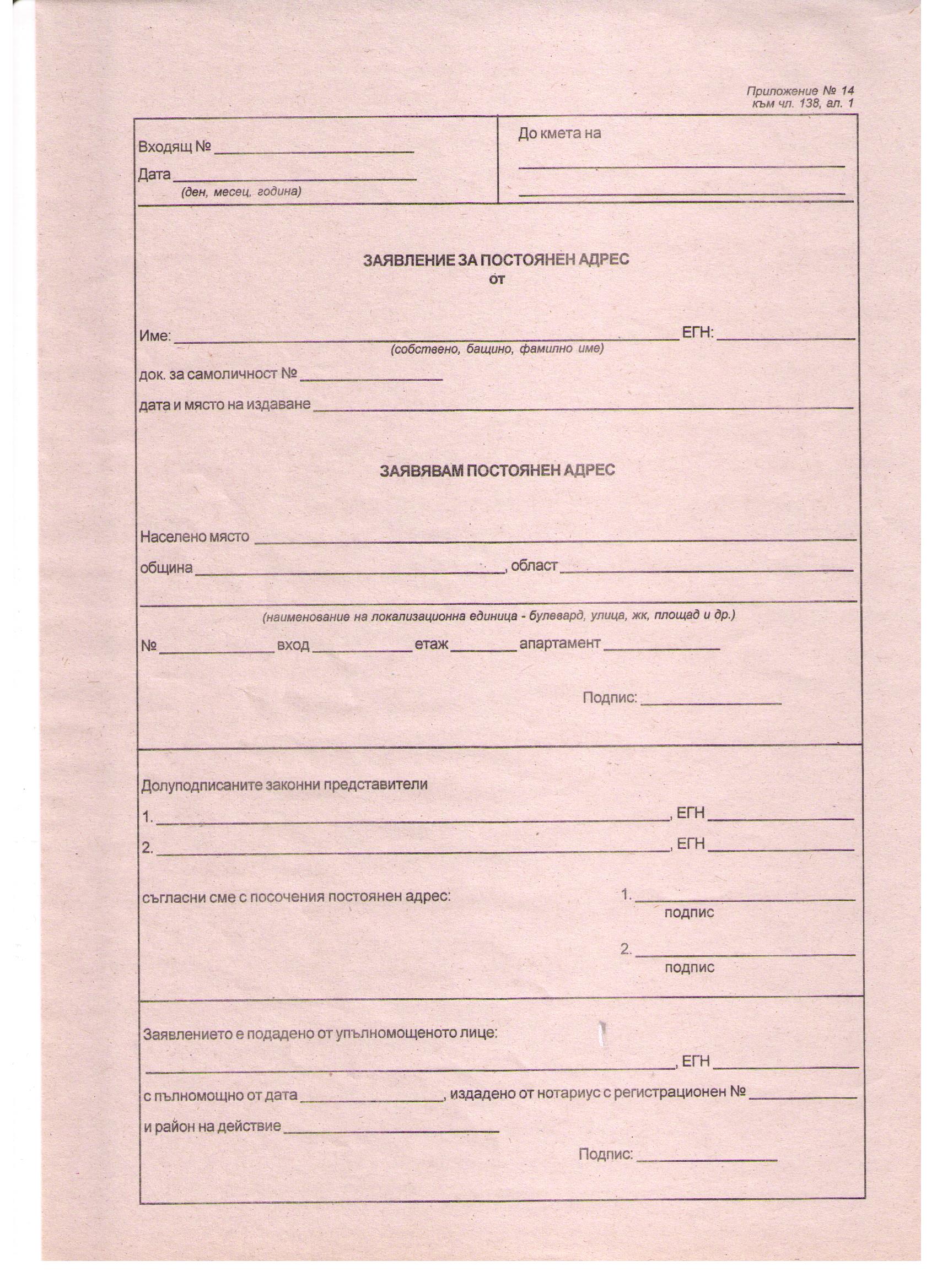 